 INDICIOS DE CALIDAD DE LIBROSFecha de la búsqueda (12/diciembre/2018)Datos de la Publicación que buscamos:ISBNPRESTIGIO DE LAS EDITORIALES:CITAS RECIBIDAS:* Usar abreviaturas, y si la relación es muy larga, describir las primeras y luego Etc.OTROS INDICIOS DE CALIDAD DE LOS LIBROSVISIBILIDAD EN BASES DE DATOS, CATALOGOS Y REPOSITORIOS:Presencia en Bases de Datos: Podemos ver en que bases de datos están incluidos los libros, En WOS, SCOPUS, Dialnet, etc. (No está)Presencia en Catálogos de Bibliotecas: Las veces que están indexados los títulos de los libros en catálogos de bibliotecas. (Si hay espacio pueden nombrarse cada una de las bibliotecas o las mas destacas y etc.)REBIUN, esta en mas de 60 Catálogos de Bibliotecas UniversitariasBiblioteca Regional de Madrid Centro de Estudios Políticos y Constitucionales Centro de Investigaciones Sociológicas Consejo Superior de Investigaciones Científicas Instituto Cervantes Universidad Antonio de Nebrija, etc.KVK- Karlsruhe Virtual Catalog. Aparece en Catalogo del Servizio Bibliotecario Nazionale, en la Biblioteca Nacional de España, en WordCat, Union Catalogue of Swedish Libraries LIBRIS, etc.WorldCat indica que esta en 6 Bibliotecas de Españaworldcat.org/title/ciudadanos-del-mundo-hacia-una-teoria-de-la-ciudadania/oclc/991779206&referer=brief_resultsPresencia en Depósitos digitales en Acceso Abierto (Entre ellos Digitum (Univ. Murcia) Recolecta, Europeana, The European Library, etc.)TÍTULO DEL LIBRO:Ciudadanos del mundo: hacia una teoría de la ciudadaníaCitizens of the world towards a theory of citizenshipAUTOR:Adela Cortina Orts EDITORIAL:Alianza AÑO:1997ISBN: 84-206-4257-6ISBN 10 8420642576   ISBN 13 9788420642574    Base de datos del MECD para libros publicados en España. (Datos de la Agencia ISBN)    International ISBN Agency (Se precisa registro)    Otros buscadores BookButler y Todos tus librosSPI (Scholarly Publishers’ Indicators. Books in Humanities and Social Sciences)Elaborado por el Grupo de Investigación sobre el Libro Académico (ÍLIA) del CSICLibros de Humanidades y Sociales y cobertura mundialLa editorial ALIANZA ocupa la posición 1 de un total de 272 editoriales españolas en el Ranking general, con un ICEE de 45.735.En el Ranking por disciplinas, en la disciplina: EDUCACIÓN ocupa la posición 4 de un total de 94  editoriales españolas, con un ICEE de 3.462(Datos de inicio y que son del Ranking de 2014)BOOK CITATION INDEXRecurso de la base de datos WOS de Clarivate AnalyticsLibros multidisciplinares y cobertura mundialEl título …………No está incluido……………………………………………………está incluido en la dicha base de datos o en su Master Book List del Book Citation IndexSello CEASello de Calidad en Edición Académica (CEA-APQ)Recurso Indicado en ANECA en ACADEMIA 3.0Libros de Humanidades y Sociales y cobertura españolaEl libro No ha obtenido el sello CEA en …. ConvocatoriaSe han resuelto dos convocatorias una en 2017 y otra en 2018Bipublishers. Elaborado por EC3Libros multidisciplinares y cobertura mundialRecoge indicadores bibliométricos de las editoriales indexadas en el Book Citation Index de Clarivate Analytics en 2014. La editorial No está incluido en Bipublishers con los siguientes datos:Book Publishers Library Metrics Elaborado por EC3 con datos de REBIUNÁmbito de Humanidades y Ciencias Sociales principalmenteLa editorial No está incluida en BPLM en el apartado de ………….., con los siguientes datos:Nº de documentos: Total de inclusiones: Promedio de inclusionesBookmetrix Programa de la editorial Springer para datos de uso de sus librosLibros multidisciplinares y cobertura mundialEl libro No es de Springer, tiene nº de descargas /nº de visualizaciones en Springer.link DOAB Directorio de libros de acceso abierto, evaluados por paresLibros multidisciplinares y cobertura mundialEl libro No está incluido en DOABPublishers Scholar Metrics Elaborado por EC3 con datos de Google Académico hasta 2012Ámbito de las Humanidades y Ciencias SocialesLa editorial está incluida en Publishers Scholar Metrics, con los siguientes datos:En Ciencias Sociales _  Educación _  Didáctica y organización escolarAlianza Editorial tiene:R 53Libros: 5.56Citas: 2.69Índice global: 0.15WEB OF SCIENCE (búsqueda desde Cited Reference Search/Búsqueda de referencia citada)Número de citas: 126 citasDe las siguientes referencias:philosophy for children program as a proposal of moral education: analysis compared with other approaches to moral educationPor: Agundez-Rodriguez, AdolfoCHILDHOOD AND PHILOSOPHY   Volumen: 14   Número: 31   Páginas: 671-+   Fecha de publicación: SEP-DEC 2018Political Subjectivity and Women Citizenship in Contexts of Armed ConflictsPor: Posada Zapata, Isabel Cristina; Carmona Parra, Jaime AlbertoREVISTA MEXICANA DE CIENCIAS POLITICAS Y SOCIALES   Volumen: 63   Número: 233   Páginas: 69-92   Fecha de publicación: MAY-AUG 2018Aporophobia, the rejection of the poor. A challenge for democracyPor: Almonacid Diaz, CristhianIDEAS Y VALORES   Volumen: 67   Número: 166   Páginas: 299-200   Fecha de publicación: APR 2018Etc.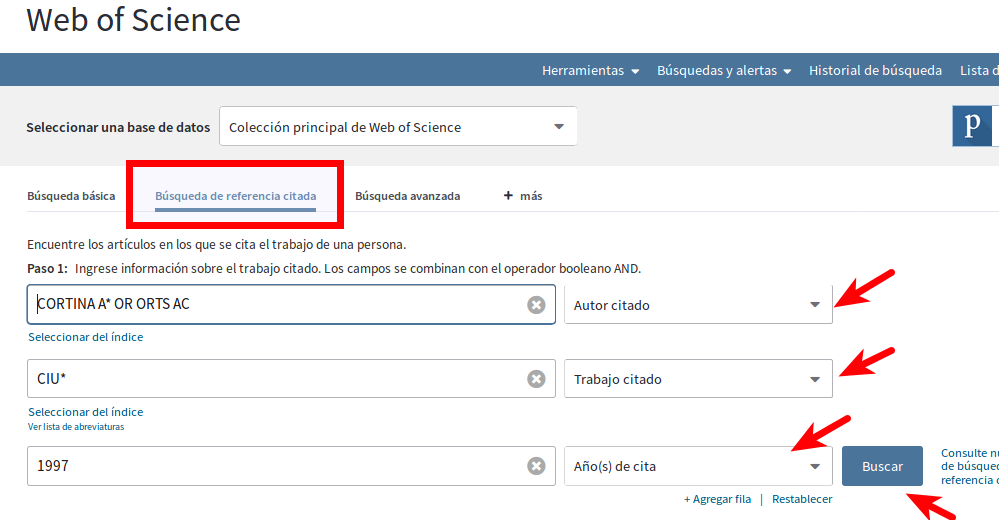 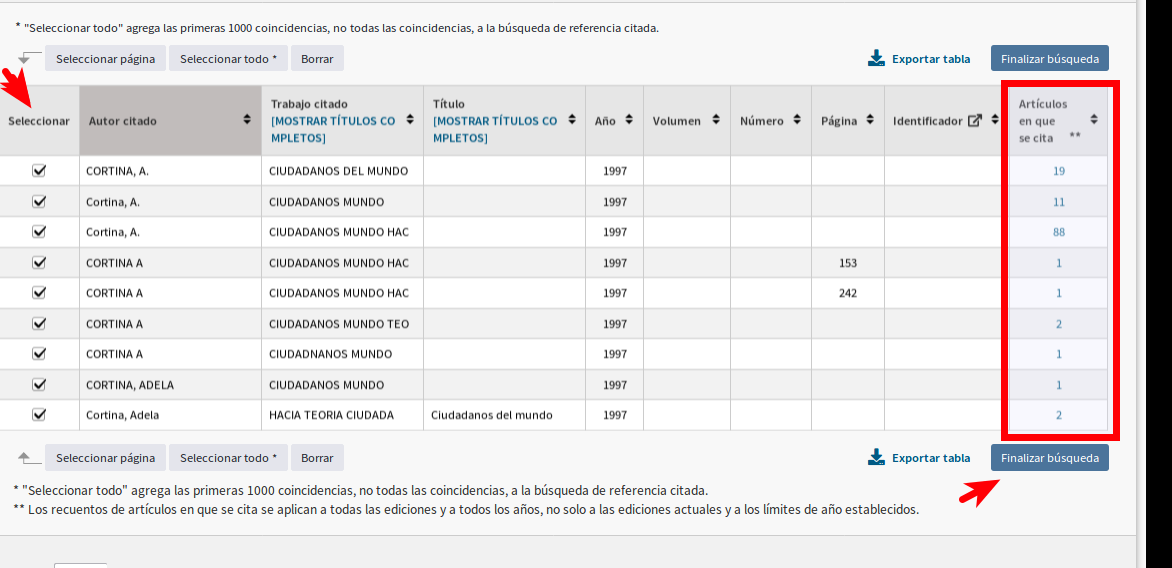 SCOPUS Número de citas: 99 citas localizadas desde campo “References”De las siguientes referencias:The new forms of «Civil Religion» in the Public Space | [Las nuevas formas de «religión civil» en el espacio público] 	Aznar, J. 	2018 	Scripta Theologica50(1), pp. 53-75	Resignification of the social fabric in the school community relationship: A complex and interdisciplinary investigative approach | [Resignificación del tejido social en la relación escuela comunidad: Un enfoque investigativo complejo e interdisciplinar] 	Silvera Sarmiento, A., Correa de Molina, C., Garcés Giraldo, L.F. 	2018 	Espacios39(23)The feast of history, from the university to the citizenship: An enhancement of history and heritage | [La fiesta de la historia, de la universidad a la ciudadanía: Puesta en valor de la Historia y el Patrimonio] 	Moreno-Fernández, O., García-Pérez, F.F., Borghi, B., Dondarini, R. 	2018 	Revista de Humanidades (SPAIN)(33), pp. 131-148Etc.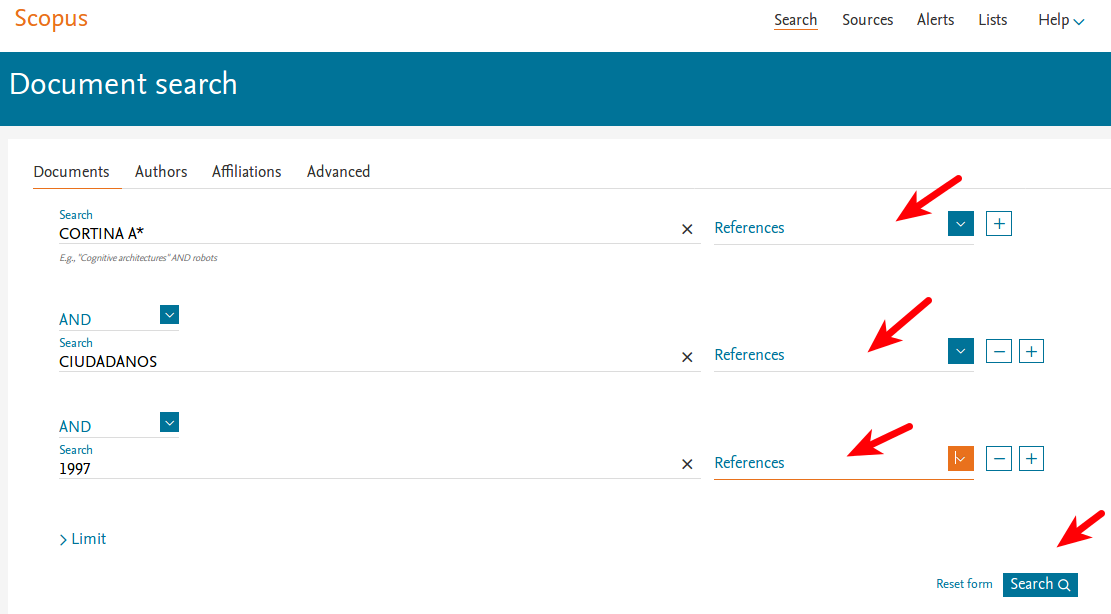 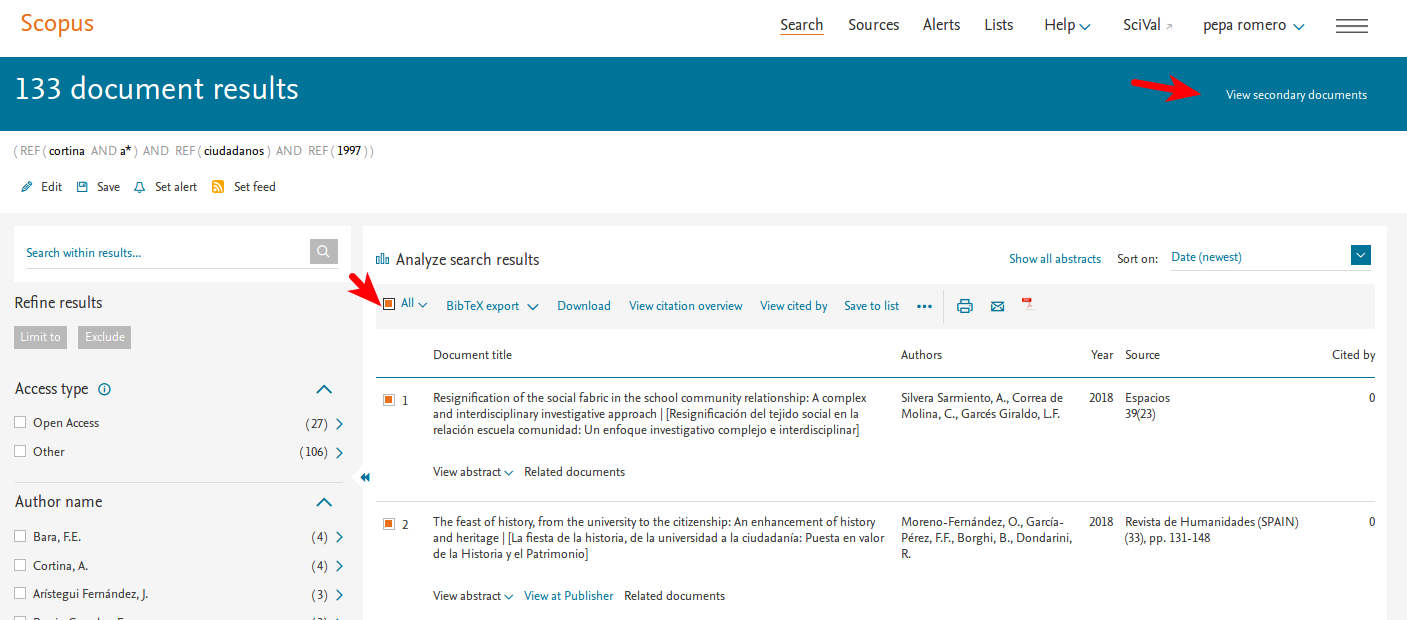 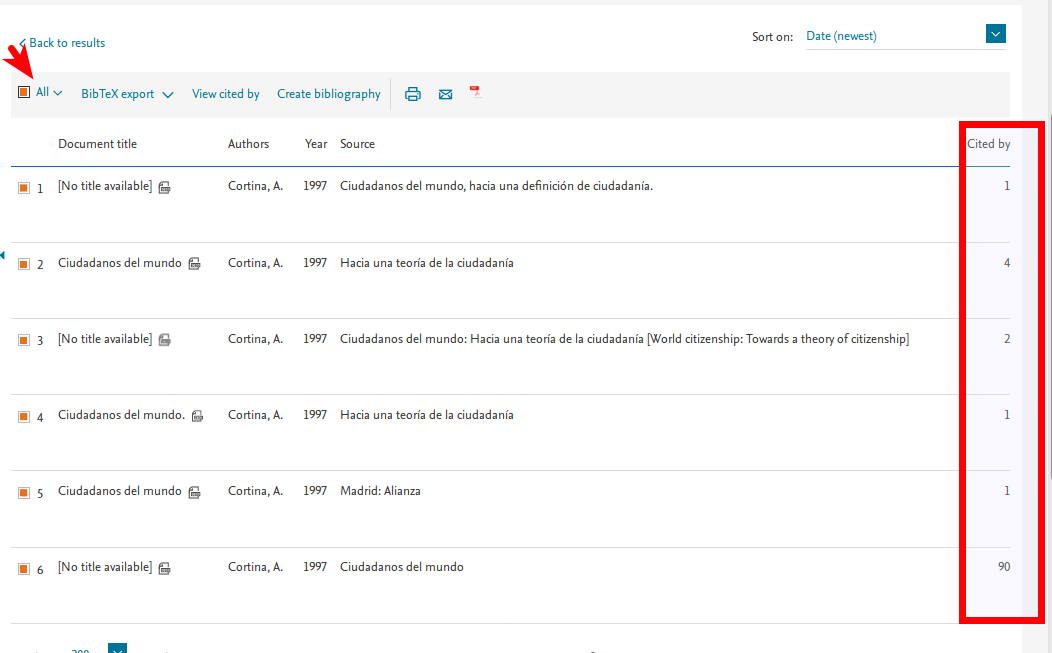 Fuentes académicasBuscar en Google Académico, pero indicar que los resultados son de fuentes académicas.Número de citas: 2.022 citas de Fuentes académicasDe las siguientes referencias:[LIBRO] La comunicación interculturalMR Alsina - 1999 - books.google.comLa comunicación intercultural como objeto de estudio es una cuestión reciente y decreciente interés científico y social. Esta obra constituye una novedad editorial en el ámbitohispano y sirve como introducción al tema. En nuestras sociedades complejas es hora ya …¿ Qué significa ser un profesional competente? Reflexiones desde una perspectiva psicológicaVG Maura - Revista Cubana de Educación Superior, 2002 - academia.eduPage 1. Revista Iberoamericana de Educación (ISSN: 1681-5653) ¿QUÉ SIGNIFICA SER UNPROFESIONAL COMPETENTE? REFLEXIONES DESDE UNA PERSPECTIVA PSICOLÓGICA1 Viviana González Maura Universidad de La Habana, Cuba 1. INTRODUCCIÓN La formación … Etc.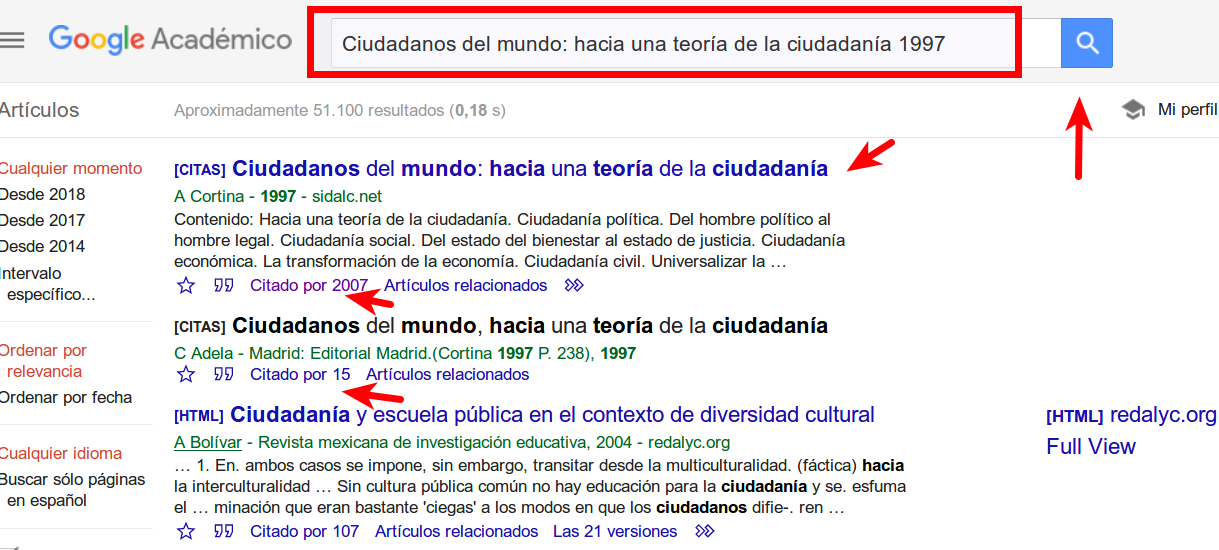 Google BooksNúmero de citas:De las siguientes referencias:Reseñas en revistas científicas especializadas:El título…"Ciudadanos del mundo. Hacia una teoría de  la ciudadanía" de Adela Cortina ……. ha sido reseñado por… Ramírez Sáiz, Juan Manuel……en la revista…Espiral, Vol. 5, Nº 15 … mayo-agosto, 1999, pp. 235-245Lozalizado desde Google:https://www.redalyc.org/articulo.oa?id=13851511EspiralISSN: 1665-0565espiral@fuentes.csh.udg.mxUniversidad de GuadalajaraMéxicoRamírez Sáiz, Juan ManuelReseña de "Ciudadanos del mundo. Hacia una teoría de  la ciudadanía" de Adela CortinaEspiral, vol. V, núm. 15, mayo-agosto, 1999, pp. 235-245Universidad de GuadalajaraGuadalaja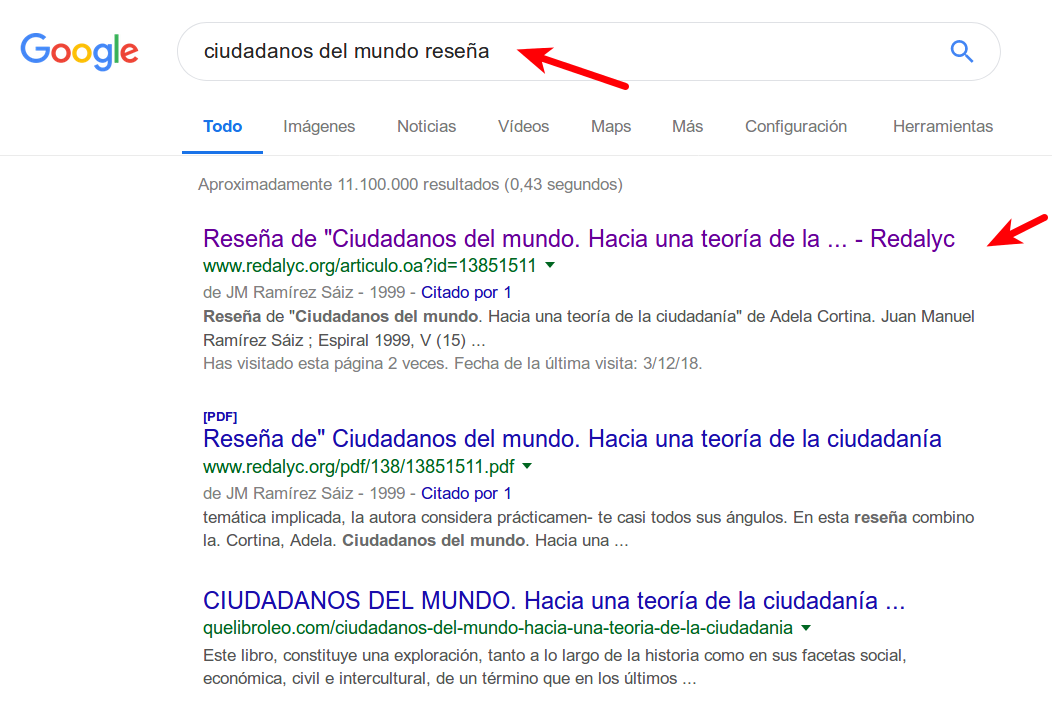 Esta información también se puede encontrar en bases de datos de la especialidad o en multidisciplinares: WOS, Scopus, Dialnet, CSIC, Bibliografía de la Literatura Española desde 1980, Google, etc.Traducciones a otros idiomas:El título…No…… ha sido traducido al ……….., según indican bases de  datos…… Esta información se puede encontrar en las siguientes bases de datos: Bibliografía de la Literatura Española desde 1980 (esta última para Arte y Humanidades)Index Translationum - World Bibliography of Translation Repertorio internacional de libros traducidos en todos los campos del conocimiento. Elaborado por la Unesco.Datos de selección y evaluación de editorialesLa editorial ALIANZA declara los siguientes datos de selección y evaluación  en SPI: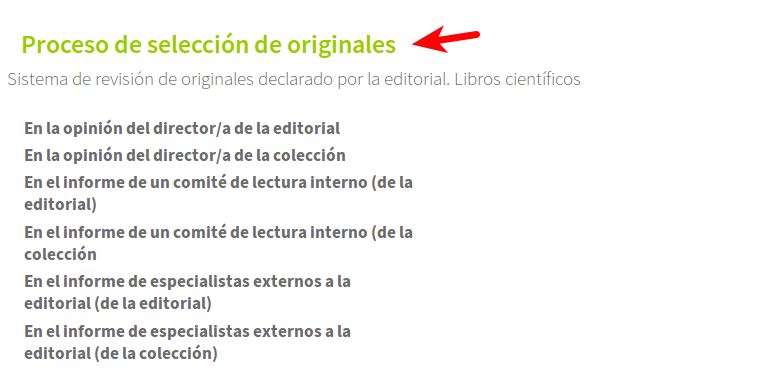 